Aeriettes Football Mini Clinic Registration Form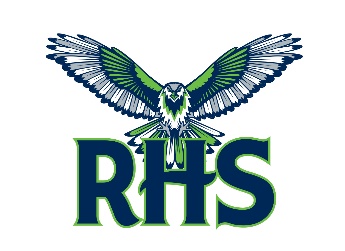 Wednesday, September 5th 5:00-7:00 p.m.*Halftime performance Friday, September 7th 7:00 p.m.Who – Girls and boys between the ages of 3-13What – Learn a dance on Wednesday, September 5th from 5:00-7:00 p.m. and perform at a football halftime on September 7th.  Why – this is a fundraiser to help support the 2017-2018 Aeriettes drill team. All the proceeds will go towards costuming, props, competition fees and many other fees that will help our team have a successful year! When – September 5th and 7th. Sign in will start Wednesday at 5:00 p.m., instruction will begin at 5:30 p.m. and will go until 7 p.m. (participants will receive a T-shirt and snacks). The Football game on Friday start at 7 p.m. (dancers will get in for free with T-shirt). On Friday, September 7th we will meet in the main lobby at Ridgeline high school to review the dance before the halftime performance at 7 p.m. We ask parents/guardians pick their dancers up at the same location after the performance.  How much - $25 includes Wednesday dance clinic, snack, a T-shirt and free entrance to the game. (10% discount is applied for more than one dancer/family member - $45 for two, $67.50 for three, $90 for four, etc.) Cash or checks accepted, please make checks payable to Ridgeline High School. Please complete form below and turn in with money to Aeriette who registered you. Name of Dancer: ____________________________ Age: _______ Grade: ___________ Boy     ____ Girl    * Shirt Size:   CXS        CS        CXS        CM        CL        AS        AMName of Dancer: ____________________________ Age: _______ Grade: ___________ Boy     ____ Girl    * Shirt Size:   CXS        CS        CXS        CM        CL        AS        AMName of Dancer: ____________________________ Age: _______ Grade: ___________ Boy     ____ Girl    * Shirt Size:   CXS        CS        CXS        CM        CL        AS        AM** Aeriette who registered you: Name: ____________________________(Please fill in) Total cost: ________ Check # ________ Or Cash________Please make check out to Ridgeline high school for mini clinic Parent/Guardian’s Name: _______________________________________ Parent/Guardian’s email: _______________________________________Does you dancer have any medical or allergies we should be aware of?